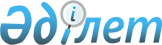 Об утверждении Правил определения размера и порядка оказания жилищной помощи населению города Балхаш
					
			Утративший силу
			
			
		
					Решение Балхашского городского маслихата Карагандинской области от 26 апреля 2021 года № 4/31. Зарегистрировано Департаментом юстиции Карагандинской области 6 мая 2021 года № 6331. Утратило силу решением Балхашского городского маслихата Карагандинской области от 19.06.2024 № 14/122
      Сноска. Утратило cилу решением Балхашского городского маслихата Карагандинской области от 19.06.2024 № 14/122 (вводится в действие по истечении десяти календарных дней после дня его первого официального опубликования).
      В соответствии с Законами Республики Казахстан от 23 января 2001 года "О местном государственном управлении и самоуправлении в Республике Казахстан", от 16 апреля 1997 года "О жилищных отношениях", постановлением Правительства Республики Казахстан от 30 декабря 2009 года № 2314 "Об утверждении Правил предоставления жилищной помощи", Балхашский городской маслихат РЕШИЛ:
      1. Утвердить Правила определения размера и порядка оказания жилищной помощи населению города Балхаш согласно приложению 1 к настоящему решению.
      2. Признать утратившими силу некоторые решения Балхашского городского маслихата, согласно приложению 2 к настоящему решению.
      3. Настоящее решение вводится в действие по истечении десяти календарных дней после дня его первого официального опубликования. Правила определения размера и порядка оказания жилищной помощи населению города Балхаш
      Настоящие Правила разработаны в соответствии с Законами Республики Казахстан от 23 января 2001 года "О местном государственном управлении и самоуправлении в Республике Казахстан", от 16 апреля 1997 года "О жилищных отношениях", постановлением Правительства Республики Казахстан от 30 декабря 2009 года № 2314 "Об утверждении Правил предоставления жилищной помощи" и определяют размер и порядок оказания жилищной помощи населению, проживающим в городе Балхаш и административно - территориально прилегающих поселках. Глава 1. Общие положения
      1. В настоящих Правилах используются следующие основные понятия:
      1) Государственная корпорация "Правительство для граждан" (далее – Государственная корпорация) – юридическое лицо, созданное по решению Правительства Республики Казахстан для оказания государственных услуг, услуг по выдаче технических условий на подключение к сетям субъектов естественных монополий и услуг субъектов квазигосударственного сектора в соответствии с законодательством Республики Казахстан, организации работы по приему заявлений на оказание государственных услуг, услуг по выдаче технических условий на подключение к сетям субъектов естественных монополий, услуг субъектов квазигосударственного сектора и выдаче их результатов услугополучателю по принципу "одного окна", а также обеспечения оказания государственных услуг в электронной форме, осуществляющее государственную регистрацию прав на недвижимое имущество по месту его нахождения;
      2) совокупный доход малообеспеченной семьи (гражданина) – общая сумма доходов семьи (гражданина) за квартал, предшествующий кварталу обращения за назначением жилищной помощи;
      3) малообеспеченные семьи (граждане) - лица, которые в соответствии с жилищным законодательством Республики Казахстан имеют право на получение жилищной помощи;
      4) уполномоченный орган – государственное учреждение "Отдел занятости и социальных программ города Балхаша" (далее - уполномоченный орган);
      5) доля предельно-допустимых расходов – отношение предельно-допустимого уровня расходов малообеспеченной семьи (гражданина) в месяц на управление объектом кондоминиума и содержание общего имущества объекта кондоминиума, в том числе на капитальный ремонт общего имущества объекта кондоминиума, потребление коммунальных услуг и услуг связи в части увеличения абонентской платы за телефон, подключенный к сети телекоммуникаций, пользование жилищем из государственного жилищного фонда и жилищем, арендованным местным исполнительным органом в частном жилищном фонде, к совокупному доходу малообеспеченной семьи (гражданина) в процентах.
      2. Жилищная помощь оказывается за счет средств местного бюджета малообеспеченным семьям (гражданам), постоянно зарегистрированным и проживающим в городе Балхаш и административно – территориально прилегающих поселках, которое находится на праве собственности как единственное жилище на территории Республики Казахстан, а также нанимателям (поднанимателям) жилища из государственного жилищного фонда и жилища, арендованного местным исполнительным органом в частном жилищном фонде, на оплату:
      расходов на управление объектом кондоминиума и содержание общего имущества объекта кондоминиума, в том числе капитальный ремонт общего имущества объекта кондоминиума;
      потребления коммунальных услуг и услуг связи в части увеличения абонентской платы за телефон, подключенный к сети телекоммуникаций;
      расходов за пользование жилищем из государственного жилищного фонда и жилищем, арендованным местным исполнительным органом в частном жилищном фонде.
      Расходы малообеспеченных семей (граждан), принимаемые к исчислению жилищной помощи, определяются как сумма расходов по каждому из вышеуказанных направлений. 
      Жилищная помощь определяется как разница между суммой оплаты расходов на управление объектом кондоминиума и содержание общего имущества объекта кондоминиума, в том числе капитальный ремонт общего имущества объекта кондоминиума, потребление коммунальных услуг и услуг связи в части увеличения абонентской платы за телефон, подключенный к сети телекоммуникаций, пользование жилищем из государственного жилищного фонда и жилищем, арендованным местным исполнительным органом в частном жилищном фонде, и предельно допустимым уровнем расходов малообеспеченных семей (граждан) на эти цели, установленным местными представительными органами, не более 10 процентов.
      Сноска. Пункт 2 – в редакции решения Балхашского городского маслихата Карагандинской области от 26.04.2023 № 2/17 (вводится в действие по истечении десяти календарных дней после дня его первого официального опубликования).


      3. Жилищная помощь оказывается по предъявленным поставщиками счетам о ежемесячных взносах на управление объектом кондоминиума и содержание общего имущества объекта кондоминиума, в том числе капитальный ремонт общего имущества объекта кондоминиума, согласно смете расходов и счетам на оплату коммунальных услуг за счет бюджетных средств, малообеспеченным семьям (гражданам). 
      4. Малообеспеченная семья (гражданин), либо его представитель по нотариально заверенной доверенности, вправе обратиться в Государственную корпорацию или на веб-портал "электронного правительства" за назначением жилищной помощи один раз в квартал.
      5. Срок рассмотрения документов и принятия решения о предоставлении жилищной помощи, либо мотивированный ответ об отказе со дня принятия полного комплекта документов от Государственной корпорации, либо через веб-портал "электронного правительства" составляет восемь рабочих дней. Глава 2. Размер оказания жилищной помощи
      6. При оказании жилищной помощи уполномоченным органом учитываются следующие нормы: 
      1) норма площади жилища, обеспечиваемая компенсационными мерами, эквивалентна норме предоставления жилища на одного человека, установленной жилищным законодательством, и составляет 18 квадратных метров полезной площади жилища на каждого члена семьи, проживающих в многокомнатных квартирах (жилых помещениях), а для проживающих в однокомнатных квартирах (жилых помещениях) – общая полезная площадь жилища. Социальная норма площади жилища для одиноко проживающих граждан, проживающих в многокомнатных квартирах (жилых помещениях) - 30 квадратных метров;
      2) нормы потребления коммунальных услуг:
      Потребление газа по фактическим расходам, но не более: 
      8 килограмм в месяц на одного человека в домах, оборудованных газовыми плитами, при наличии центрального горячего водоснабжения;
      10 килограмм в месяц на одного человека в домах, оборудованных газовыми плитами, при отсутствии центрального горячего водоснабжения. 
      При этом баллонный газ учитывается в квартирах жилого здания, имеющего не более двух этажей.
      Потребление электроэнергии на семью по фактическим расходам, но не более:
      150 киловатт в домах, оборудованных газовыми плитами;
      250 киловатт в домах, оборудованных электрическими плитами.
      Сумма увеличения абонентской платы за телефон, подключенный к сети телекоммуникаций, подлежит компенсации в порядке, установленным Правилам компенсации повышения тарифов абонентской платы за оказание услуг телекоммуникаций социально защищаемым гражданам, утвержденным постановлением Правительства Республики Казахстан от 14 апреля 2009 года № 512.
      Потребление твердого топлива (отопление 1 квадратного метра площади):
      для жилых зданий постройки до 1985 года: 1-2 этажных домов – 161 килограмм, 3-4 этажных домов – 98 килограмм (в расчете на отопительный сезон 7 месяцев);
      для жилых зданий постройки после 1985 года: 1-2 этажных домов – 125 килограмм, 3-4 этажных домов – 72 килограмма (в расчете на отопительный сезон 7 месяцев).
      При расчете жилищной помощи применяется цена на уголь, сложившаяся в городе Балхаш за истекший квартал, по данным органов статистики.
      Жилищная помощь оказывается малообеспеченным семьям (гражданам), в том случае, если расходы принимаемые к исчислению жилищной помощи в пределах нормы площади жилища (обеспечиваемые компенсационными мерами, но не более фактически занимаемой общей площади и нормативов расходов), в бюджете семьи превышают долю предельно-допустимых расходов.
      Доля предельно-допустимых расходов в общем суммарном исчислении устанавливается в размере 5 процентов от совокупного дохода семьи и является критерием для оказания помощи малообеспеченным семьям (гражданам).
      Сноска. Пункт 6 – в редакции решения Балхашского городского маслихата Карагандинской области от 26.04.2023 № 2/17 (вводится в действие по истечении десяти календарных дней после дня его первого официального опубликования).

 Глава 3. Порядок оказания жилищной помощи
      7. Малообеспеченная семья (гражданин), либо его представитель по нотариально заверенной доверенности вправе обратиться в Государственную корпорацию или на веб-портал "Электронного правительства" за назначением жилищной помощи, с предоставлением следующих документов:
      1) документа, удостоверяющего личность заявителя (оригинал представляется для идентификации личности);
      2) документа, подтверждающего доходы малообеспеченной семьи. Порядок исчисления совокупного дохода семьи (гражданина Республики Казахстан), претендующей на получение жилищной помощи, определяется уполномоченным органом в сфере жилищных отношений;
      3) справки о пенсионных отчислениях (за исключением сведений, получаемых из соответствующих государственных информационных систем);
      4) справки с места работы либо справки о регистрации в качестве безработного лица;
      5) сведений об алиментах на детей и других иждивенцев;
      6) банковского счета;
      7) счета о ежемесячных взносах на управление объектом кондоминиума и содержание общего имущества объекта кондоминиума, в том числе капитальный ремонт общего имущества объекта кондоминиума;
      8) счета на потребление коммунальных услуг;
      9) квитанции-счета за услуги телекоммуникаций или копии договора на оказание услуг связи;
      10) счета о расходах за пользование жилищем из государственного жилищного фонда и жилищем, арендованным местным исполнительным органом в частном жилищном фонде.
      Истребование документов, не предусмотренных настоящим пунктом, не допускается. Сведения о наличии или отсутствии жилища (по Республике Казахстан), принадлежащего им на праве собственности, услугодатель получает посредством информационных систем.
      При повторном обращении малообеспеченная семья (гражданин), либо его представитель по нотариально заверенной доверенности, представляет только подтверждающие документы о доходах семьи и счета на коммунальные расходы, за исключением случая, предусмотренного пунктом 8 настоящих Правил.
      8. Уполномоченный орган отказывает в предоставлении жилищной помощи в порядке и сроки, установленные уполномоченным органом, осуществляющим руководство и межотраслевую координацию в сфере жилищных отношений и жилищно-коммунального хозяйства.
      Сноска. Пункт 8 – в редакции решения Балхашского городского маслихата Карагандинской области от 26.04.2023 № 2/17 (вводится в действие по истечении десяти календарных дней после дня его первого официального опубликования).


      9. Решение о назначении жилищной помощи, либо мотивированный ответ об отказе в предоставлении услуги, принимается уполномоченным органом осуществляющим назначение жилищной помощи. Уведомление о назначении, либо мотивированный ответ об отказе в назначении жилищной помощи, направляется в Государственную корпорацию или "личный кабинет" в виде электронного документа.
      10. Жилищная помощь назначается с месяца подачи заявления со всеми необходимыми документами на срок до конца текущего квартала.
      11. В случае проживания в жилище нескольких собственников, назначение жилищной помощи производится одному лицу по первичному предоставлению заявления, с учетом других собственников в составе семьи.
      12. Сведения о фактически начисленной сумме за расходы на управление объектом кондоминиума и содержание общего имущества объекта кондоминиума, в том числе капитальный ремонт общего имущества объекта кондоминиума, потребление коммунальных услуг и услуг связи в части увеличения абонентской платы за телефон, подключенный к сети телекоммуникаций, пользование жилищем из государственного жилищного фонда и жилищем, арендованным местным исполнительным органом в частном жилищном фонде, предоставляются по запросу уполномоченного органа услугодателями на бумажных или электронных носителях, либо физическими лицами на бумажных носителях. 
      13. По результатам рассмотрения представленных документов, уполномоченным органом формируется личное дело получателя жилищной помощи. Ежемесячно производится расчет начисления жилищной помощи, который выдается заявителю по мере обращения.
      14. Получателям жилищной помощи необходимо в течение десяти рабочих дней информировать в письменном виде уполномоченный орган о любых изменениях формы собственности своего жилья, состава семьи и совокупного дохода.
      За предоставление заявителем заведомо ложных сведений, повлекших за собой назначение завышенной или незаконной жилищной помощи, выплата прекращается, а незаконно полученная сумма подлежит возврату в добровольном порядке, а в случае отказа - в судебном порядке.
      14-1. В случаях несогласия с результатами оказанной государственной услуги, услугополучатель обращается в суд в установленном законодательством Республики Казахстан порядке.
      Сноска. Правила дополнены пунктом 14-1 в соответствии с решением Балхашского городского маслихата Карагандинской области от 26.04.2023 № 2/17 (вводится в действие по истечении десяти календарных дней после дня его первого официального опубликования).

 Глава 4. Выплата жилищной помощи
      15. Выплата жилищной помощи малообеспеченным семьям (гражданам) осуществляется уполномоченным органом через банки второго уровня или организации, имеющие лицензии Национального банка Республики Казахстан на осуществление данного вида операций, путем зачисления на лицевые счета граждан и перечисление денежных средств на расчетные счета поставщиков услуг, с дальнейшим зачислением на лицевые счета получателей. 
      16. Выплата жилищной помощи производится ежемесячно к 15 числу месяца, следующего за месяцем принятия решения о назначении жилищной помощи. Финансирование выплат жилищной помощи осуществляется за счет средств местного бюджета. Перечень некоторых решений Балхашского городского маслихата, признанных утратившими силу
      1. Решение Балхашского городского маслихата Карагандинской области от 22 декабря 2011 года № 55/415 "Об утверждении Правил оказания жилищной помощи населению города Балхаш" (зарегистрировано в Реестре государственной регистрации нормативных правовых актов за № 8-4-266, опубликовано в газетах "Балқаш өңірі" от 15 февраля 2012 года № 18 (11836), "Северное Прибалхашье" от 15 февраля 2012 года № 18 (874)).
      2. Решение Балхашского городского маслихата Карагандинской области от 18 июля 2012 года № 6/55 "О внесении изменений и дополнения в решение городского маслихата от 22 декабря 2011 года № 55/415 "Об утверждении Правил предоставления жилищной помощи населению города Балхаш" (зарегистрировано в Реестре государственной регистрации нормативных правовых актов за № 8-4-286, опубликовано в газетах "Балқаш өңірі" от 17 августа 2012 года № 89-90 (11908), "Северное Прибалхашье" от 17 августа 2012 года № 89-90 (984)).
      3. Решение Балхашского городского маслихата Карагандинской области от 27 марта 2013 года № 13/111 "О внесении изменений в решение городского маслихата от 22 декабря 2011 года № 55/415 "Об утверждении Правил предоставления жилищной помощи населению города Балхаш" (зарегистрировано в Реестре государственной регистрации нормативных правовых актов за № 2314, опубликовано в газетах "Балқаш өңірі" от 22 мая 2013 года № 53, "Северное Прибалхашье" от 22 мая 2013 года № 52).
      4. Решение Балхашского городского маслихата Карагандинской области от 12 июня 2014 года № 29/227 "О внесении изменений в решение городского маслихата от 22 декабря 2011 года № 55/415 "Об утверждении Правил оказания жилищной помощи населению города Балхаш" (зарегистрировано в Реестре государственной регистрации нормативных правовых актов за № 2667, опубликовано в газетах "Балқаш өңірі" от 27 июня 2014 года № 67-68 (12174), "Северное Прибалхашье" от 27 июня 2014 года № 66-67 (1245), в информационно-правовой системе "Әділет" 02 июля 2014 года).
      5. Решение Балхашского городского маслихата Карагандинской области от 24 августа 2016 года № 4/50 "О внесении изменений в решение городского маслихата от 22 декабря 2011 года № 55/415 "Об утверждении Правил оказания жилищной помощи населению города Балхаш" (зарегистрировано в Реестре государственной регистрации нормативных правовых актов за № 3961, опубликовано в газетах "Балқаш өңірі" от 28 сентября 2016 года № 107 (12500), "Северное Прибалхашье" от 28 сентября 2016 года № 79 (1543), в информационно-правовой системе "Әділет" 07 октября 2016 года).
      6. Решение Балхашского городского маслихата Карагандинской области от 27 августа 2018 года № 22/195 "О внесении изменений и дополнений в решение городского маслихата от 22 декабря 2011 года № 55/415 "Об утверждении Правил оказания жилищной помощи населению города Балхаш" (зарегистрировано в Реестре государственной регистрации нормативных правовых актов за № 4962, опубликовано в Эталонном контрольном банке нормативных правовых актов Республики Казахстан в электронном виде 15 октября 2018 года).
      7. Решение Балхашского городского маслихата Карагандинской области от 18 марта 2020 года № 37/304 "О внесении изменений в решение городского маслихата от 22 декабря 2011 года № 55/415 "Об утверждении Правил оказания жилищной помощи населению города Балхаш" (зарегистрировано в Реестре государственной регистрации нормативных правовых актов за № 5766, опубликовано в Эталонном контрольном банке нормативных правовых актов Республики Казахстан в электронном виде 31 марта 2020 года).
					© 2012. РГП на ПХВ «Институт законодательства и правовой информации Республики Казахстан» Министерства юстиции Республики Казахстан
				
      Председатель сессии

Р. Савутов

      Секретарь городского маслихата

К. Тейлянов
Приложение 1 к решению
Балхашского городского
маслихата
от 26 апреля 2021 года
№ 4/31Приложение 2 к решению
Балхашского городского
маслихата
от 26 апреля 2021 года
№ 4/31